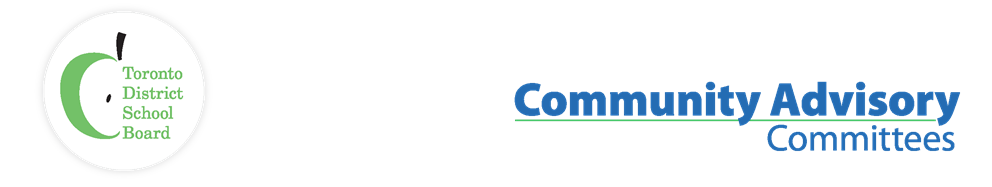 Name of Committee:	Environmental Sustainability Community Advisory Committee (ESCAC)Meeting Date:	Nov 1, 2022Attendance via Zoom:Manna Wong (Trustee, Ward 20), Anne Keary (Community Co-Chair), Susan Bakshi (Parent), Maria Bazilevskaya (Parent), Esther Collier (Community Member), Barbara Falby (For Our Grandchildren), Paula Gallo (Recreate Place), Hilary Inwood (OISE), Alysse Kennedy (Natural Curiosity), Michelle Martin (Community Member), Stefan Sommer (CUPE 4400), Jeff McCormick (City of Toronto), Linda Naccarato (Community Member), Julian Terpstra (Community Member), Mieke Foster (Community Member), Sunday Harrison (Green Thumbs Growing Kids), Bob Spencer (Beach Community Energy Co-op), Andrea Stephens (Parent).Also present were: Richard Christie (TDSB), Kristen Evers (TDSB), Mary Kokinakis (TDSB), Pam Miller (TDSB), Mahnaz Mirkhond-Chegini (TDSB), Gigi Shanks (TDSB).Regrets: 

Valerie Endicott (Community Member), Dan Maclean (Trustee, Ward 2), Stephanie Hall (TDSB), Peyton Leung (TDSB), David Hawker-Budlovsky (TDSB) Jenna Goldberg (TDSB), Jenn Vetter (TDSB) ITEMDISCUSSIONRECOMMENDATIONS / MOTIONSCall to Order / QuorumMeeting called to order at 6:35 p.m.Approval of AgendaAgenda approvedApproval of September 13, 2022 minutesMinutes approved, without comments.Land AcknowledgmentLand AcknowledgementIntroductionsCo-Chairs and Participants2022 Climate Action Report UpdateStaff provided an update on draft action items planned for the TDSB’s annual climate report with a focus on education and engagement actions.Discussion on Supporting Youth-led Climate Action, ContinuedPresentation from Jeff McCormick, Senior Environmental Planner, City of TorontoStaff from the City of Toronto’s Environment and Climate Division provided an overview of the City of Toronto Youth Climate Action Grants available to students, sharing the purpose/ objective, application process and timelines.Examples of projects that would be supported were shared. Clarification questions around grant eligibility, longevity/sustainability of projects, and recognition plans were shared.A concern was raised around the structure of the program, that it will inevitably be more teacher-led vs student-led. Examples of successful student-led projects were shared. Ideas for how TDSB could further support the Youth Climate Action Grant initiative were discussed, with an emphasis on communication strategies and promotion. Meeting attendees were invited to use Padlet to populate ideas for supporting youth-led climate action.
ESCACAnnual ReportSelf-EvaluationMembershipThe 2021/21 ESCAC Annual Report and self-assessment survey results were circulated to members by email prior to the meeting.Members agreed that it would be helpful to have more youth representation on ESCAC and discussed opportunities to engage more youth in ESCAC activities. Member Updates/Other AnnouncementsTDSB/OISE Annual Environmental and Sustainability Education Conference will be on November 19, 9am – 3pm.Next Meeting DateJanuary 10, 2023 – 6:30 pm via Zoom conferencingAdjournmentNovember 1, 2022 – 8:04 pm